القرار 1336 (المعدَّل في 2019)(اعتُمد في الجلسة العامة السادسة)فريق العمل التابع للمجلس والمعني بقضايا السياسات العامة الدولية
المتعلقة بالإنترنت (CWG-Internet)إن المجلس،إذ يقر أ )	بالقرار 102 (المراجَع في دبي، 2018) بشأن دور الاتحاد الدولي للاتصالات فيما يتعلق بقضايا السياسات العامة الدولية المتعلقة بالإنترنت وبإدارة موارد الإنترنت، بما في ذلك إدارة أسماء الميادين والعناوين؛ب)	بالقرار 1305 (2009) الصادر عن المجلس بشأن دور الفريق المخصص في تحديد قضايا السياسات العامة المتعلقة بالإنترنت؛ج)	بالقرار 1344 (المعدّل في 2015) الصادر عن المجلس بشأن نسق العملية التشاورية المفتوحة لفريق العمل التابع للمجلس والمعني بقضايا السياسات العامة الدولية المتعلقة بالإنترنت،وإذ يقر أيضاً أ )	بأن الفقرة 35 من برنامج عمل تونس تعيد التأكيد على أن إدارة الإنترنت تشمل مسائل تتصل بالسياسات التقنية والعامة على حد سواء وينبغي أن تضم جميع أصحاب المصلحة والمنظمات الدولية الحكومية والمنظمات الدولية المعنية. ومن المعترف به في هذا الصدد:’1‘	أن سلطة وضع السياسات العامة المتعلقة بالإنترنت هي حق سيادي للدول، فهي التي تتمتع بالحقوق كما تقع عليها المسؤوليات في مجال قضايا السياسات العامة الدولية المتعلقة بالإنترنت؛’2‘	أن القطاع الخاص كان له دور مهم وينبغي أن يظل له دور مهم في تطوير الإنترنت، من الناحيتين التقنية والاقتصادية؛’3‘	أن المجتمع المدني يقوم أيضاً بدور مهم في المسائل المتعلقة بالإنترنت، وخصوصاً على مستوى المجتمعات المحلية، وينبغي له أن يواصل القيام بهذا الدور؛’4‘	أن المنظمات الدولية الحكومية كان لها دور في تسهيل تنسيق قضايا السياسات العامة المتعلقة بالإنترنت، وينبغي لها أن تواصل القيام بهذا الدور؛’5‘	أن المنظمات الدولية كان لها أيضاً دور مهم في وضع المعايير التقنية المتعلقة بالإنترنت، وفي وضع السياسات ذات الصلة، وينبغي لها أن تواصل القيام بهذا الدور؛ب)	بأن الفقرة 68 من برنامج عمل تونس تعترف بأنه ينبغي أن يكون لجميع الحكومات دور ومسؤولية على قدم المساواة في الإدارة الدولية للإنترنت ولضمان استقرار الإنترنت وأمنها واستمرارها. وتعترف أيضاً بضرورة أن تضطلع الحكومات بوضع سياسة عامة في هذا الشأن بالتشاور مع جميع أصحاب المصلحة؛ج)	بأن الفقرة 36 من برنامج عمل تونس تقدر المساهمة القيمة التي تقدمها الأوساط الأكاديمية والفنية في مجموعات أصحاب المصلحة المذكورة في الفقرة 35 في تطوير وتشغيل الإنترنت والارتقاء بها؛د )	بأن الهدف والغرض من المشاورات المفتوحة مع أصحاب المصلحة هو توحيد رؤى المجموعات المختلفة لأصحاب المصلحة بشأن الجوانب المتعلقة ببعض الموضوعات مع مراعاة الحقوق السيادية للدول فيما يخص قضايا السياسات العامة،يقـرر1	أن يواصل فريق العمل التابع للمجلس والمعني بقضايا السياسات العامة الدولية المتعلقة بالإنترنت عمله، وأن يقتصر على الدول الأعضاء فقط، بالتشاور المفتوح مع جميع أصحاب المصلحة، وفقاً للاختصاصات الوارد وصفها في الملحق؛2	أن يتخذ فريق العمل التابع للمجلس والمعني بقضايا السياسات العامة الدولية المتعلقة بالإنترنت، قراراً بشأن قضايا السياسات العامة الدولية المتعلقة بالإنترنت من أجل تضمينها في التشاور المفتوح وفقاً للمبادئ التوجيهية التالية:	سيتخذ الفريق قرارات بشأن قضايا السياسات العامة الدولية المتعلقة بالإنترنت من أجل تضمينها في التشاور المفتوح، مستنداً في الأساس إلى القرار 1305 الصادر عن المجلس؛	أن الفريق ينبغي له بشكل عام الجمع بين عقد اجتماعات التشاور المفتوح على الخط وحضورياً، مع إتاحة المشاركة عن بُعد، خلال فترة معقولة، قبل كل اجتماع يعقده الفريق؛	ستقدم المدخلات ذات الصلة المستلمة من أصحاب المصلحة إلى الفريق لكي ينظر في المسائل المنتقاة لاجتماعه التالي؛3	أن يعقد الفريق مشاورات عبر الإنترنت لجميع أصحاب المصلحة بشأن المسائل التي يقررها الفريق. وينبغي إطلاق المشاورات بعد اختتام اجتماع الفريق الذي تحدد (تحددت) فيه موضوع (موضوعات) المشاورة بمدة لا تزيد عن 15 يوماً. ويكون الموعد النهائي للردود قبل الاجتماع التشاوري المفتوح الحضوري بثلاثين يوماً. وتقوم الأمانة بنشر تقرير مجمع بالردود المتعلقة بالمشاورات قبل الاجتماع التشاوري المفتوح الحضوري بمدة لا تقل عن 15 يوماً؛4	أن جميع المدخلات ذات الصلة المتلقاة في إطار التشاور المفتوح ستتاح للفريق وسائر أصحاب المصلحة في صفحة مخصصة لذلك في الموقع الإلكتروني للفريق ويمكن للجمهور النفاذ إليها؛ وفي هذا الصدد:	يمكن لجميع أصحاب المصلحة تقديم ردودهم عبر قائمة عناوين البريد الإلكتروني التي تعدها أمانة الاتحاد؛	سيعلن عن عنوان البريد الإلكتروني الذي ترسل من خلاله الردود إلى أمانة الاتحاد؛	ستقدم جميع الردود ذات الصلة المتلقاة من أصحاب المصلحة بالإضافة إلى صيغة مجمعة إلى الفريق كي ينظر فيها في اجتماعه التالي؛5	أن يُعقد اجتماع تشاوري مفتوح حضوري، مع إتاحة المشاركة فيه عن بُعد ومراعاة الأهمية الخاصة للبث الشبكي والعرض النصي لدعم مشاركة الأشخاص ذوي الإعاقة، في غضون ثلاثة أيام قبل اجتماع الفريق ويفضل أن يكون ذلك في بداية الأسبوع؛6	أن الفريق، إلى جانب ذلك، قد يقرر عقد اجتماع تشاوري مفتوح حضوري آخر ينظمه الاتحاد، حسب الاقتضاء، في المنتديات/الأحداث الخاصة بأصحاب المصلحة المعنيين، مثل المنتدى السنوي للقمة العالمية لمجتمع المعلومات وغيره من الفعاليات، بما يتفق مع النظام الداخلي لهذه المنتديات/الأحداث، من أجل تسهيل زيادة مشاركة أصحاب المصلحة في العملية التشاورية الحضورية؛7	أن تكون المدخلات ذات الصلة ثمرة التشاور المفتوح الإلكتروني حول الموضوع (أو الموضوعات) التي حددها الفريق هي الأساس للمناقشات في الاجتماعات التشاورية المفتوحة الحضورية،يكلف الأمين العام ومديري المكاتب1	بمواصلة الأنشطة المحددة في فقرتي "يكلف الأمين العام" و"يكلف مديري المكاتب" (بما في ذلك التوجيهات الموجّهة تحديداً إلى مدير مكتب تنمية الاتصالات ومدير مكتب تقييس الاتصالات) من القرار 102 (المراجَع في دبي، 2018)؛2	بتحديث المستودع الموجود حالياً في الموقع الإلكتروني لتجميع التجارب وأفضل الممارسات فيما يخص قضايا السياسات العامة الدولية المتعلقة بالإنترنت،يدعو الدول الأعضاءإلى أن تحدد كل دولة منها موقفها بشأن كل قضية من قضايا السياسات العامة الدولية المتعلقة بالإنترنت التي يعالجها فريق العمل التابع للمجلس وإلى الإسهام بنشاط في أعمال هذا الفريق.الملحقات: 1الملحقفريق العمل التابع للمجلس والمعني بقضايا السياسات العامة الدولية المتعلقة بالإنترنتالاختصاصاتتتمثل اختصاصات فريق العمل التابع للمجلس فيما يلي:1	تحديد المسائل المتعلقة بقضايا السياسات العامة الدولية المتعلقة بالإنترنت ودراستها وتفصيلها، بما فيها القضايا المحددة في القرار 1305 (2009) للمجلس؛2	العمل وفقاً لقرارات مؤتمر المندوبين المفوضين لعام 2018 المنصوص عليها في القرار 102 (المراجَع في دبي، 2018)؛3	نشر نواتجه على أعضاء الاتحاد الدولي للاتصالات وأمانة الاتحاد وجميع المنظمات الدولية المعنية وأصحاب المصلحة الذين يشاركون بنشاط في هذه القضايا، وذلك لأخذها بعين الاعتبار في عمليات وضع سياساتهم؛4	النظر في الأنشطة التي يضطلع بها الأمين العام ومديرو المكاتب بشأن تنفيذ القرار 102 (المراجَع في دبي، 2018) ومناقشتها، وإعداد مدخلات فيما يتعلق بهذه الأنشطة حسب الاقتضاء؛5	النظر في التقرير الذي يعده الأمين العام ومناقشته لتقديمه إلى المجلس فيما يخص أنشطة الاتحاد المتعلقة بالإنترنت وإبداء التعليقات عند الاقتضاء؛6	تحديد قضايا السياسات العامة الدولية المتعلقة بالإنترنت، التي ستجرى بشأنها مشاورات مفتوحة عملاً بالقرار 1344 (المراجَع في عام 2015) الصادر عن المجلس؛7	تنظيم وإدارة مشاورات مفتوحة حضورية وعبر الإنترنت مع جميع أصحاب المصلحة بشأن قضايا السياسات العامة الدولية عملاً بالقرار 1344 (المراجَع في عام 2015) الصادر عن المجلس؛ وينبغي أن توفّر اجتماعات التشاور الحضورية، بقدر الإمكان، خدمات المشاركة عن بُعد والبث الشبكي والعرض النصي (بما في ذلك نصوص العرض النصي) لدعم مشاركة الأشخاص ذوي الإعاقة؛8	تناول المدخلات ذات الصلة الواردة من أصحاب المصلحة والمقدمة إليه، لكي ينظر في القضايا المنتقاة لاجتماعه المقبل؛9	تشجيع جميع أصحاب المصلحة على تقديم تجاربهم وأفضل ممارساتهم على الصعيدين الوطني والدولي فيما يخص قضايا السياسات العامة المتعلقة بالإنترنت، من أجل إثراء المستودع الحالي لصالح جميع الدول الأعضاء؛10	تقديم تقرير سنوي إلى المجلس بشأن أنشطة فريق العمل التابع للمجلس والمعني بقضايا السياسات العامة الدولية المتعلقة بالإنترنت.___________المجلس 2019
جنيف، 20-10 يونيو 2019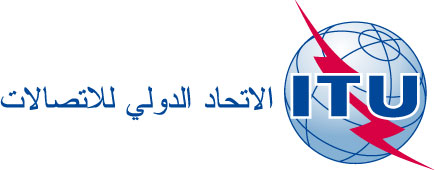 الوثيقة C19/140-A20 يونيو 2019الأصل: بالإنكليزية